1.3 - Activity – Creating Your Own FoldersIn this activity, you will create folders to help you keep your work organized.  You will create folders right now and then more as the course progresses.  BTT1O – to store all of your work for this course. (Create folders for your other classes as well – i.e. Math, Geography, etc.)Create the following folders will inside of the BTT1O folder.Digital Literacy – terminology, computer workstation, internet, electronic researchWord – to store all your word processing files
	 example:  Microsoft Word/Open Office documentsExcel– to store all of your spread sheet files
	 example:  Microsoft Excel/Open Office documentsPowerPoint - to store all of your Powerpoint files
	 example:  Microsoft PowerPoint/Open Office documentsAccess– to store all of your database filesPublisher  – to store all your publisher filesOther – to store files that don’t fit in the above categoriesSTEPSDouble click on the My Computer icon on your desktopDouble click on the icon for the P: drive.  It will have your login name.
The H: drive on the school’s network is your personal network space.  The work you save here is only available to you when you log onto the network using your individual login.Click on Make a new folder from the options displayed on the left side of your screen.  (Other folders created by the network will be displayed)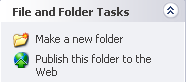 Notice the New Folder displayed below the already existing folders.Click once on the New Folder.Click on Rename this folder from the options displayed on the left side of your screen.Type BTT1O as the new name for the folder and press Enter when done.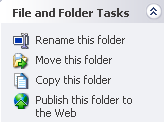 Double click this newly made BTT1O folder.Repeat steps 3-7 above for the other folders.Create these folders – I will be coming around at the start and end of the year to check on your organization and give you a level.File Management – A3. Manage electronic files and foldersFile Management – A3. Manage electronic files and foldersFile Management – A3. Manage electronic files and foldersFile Management – A3. Manage electronic files and foldersLevel 1Below Expectations1-  1   1+Level 2Meets Most Expectations2-   2   2+Level 3Meets Expectations3-  3   3+Level 4Exceeds Expectations (Goes Above and Beyond)4-  4   4+ Student applies poor conventions when naming files and foldersStudent organizes files and folders in a poor mannerStudent applies some appropriate conventions when naming files and foldersStudent organizes files and folders in somewhat of a logical mannerStudent applies appropriate conventions when naming files and foldersStudent organizes files and folders in a logical mannerStudent applies very appropriate conventions when naming files and foldersStudent organizes files and folders in a very logical mannerOverall LevelOverall LevelOverall Level